Estado do Rio Grande do Sul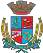 Câmara de Vereadores de Getúlio VargasBoletim Informativo Nº. 031/2018Sessão Ordinária do dia 30 de agosto de 2018, às 18h30min, realizada na sede do Poder Legislativo, na Sala das Sessões Engenheiro Firmino Girardello, sob a Presidência do Vereador Aquiles Pessoa da Silva, Secretariado pelo Vereador Vilmar Antonio Soccol, 1º Secretário, com presença dos Vereadores: Amilton José Lazzari, Deliane Assunção Ponzi, Dinarte Afonso Tagliari Farias, Domingo Borges de Oliveira, Eloi Nardi, Jeferson Wilian Karpinski e Paulo Cesar Borgmann.PROPOSIÇÃO EM PAUTA01 - Pedido de Providências n.º 023/18, de 17-08-2018 - Vereador Aquiles Pessoa da Silva - Solicita que sejam realizadas melhorias com a colocação de resíduo asfáltico nos cruzamentos entre as Ruas Constante Richetti e Rua Professor Francisco Stawinski, logo após o Lar dos Idosos; na Rua Constante Richetti, com início no fim do calçamento e também nas ruas do Bairro Nova Era, onde não existe calçamento. APROVADA POR UNANIMIDADE.02 - Pedido de Providências n.º 024/18, de 28-08-2018 - Vereador Domingo Borges de Oliveira – Solicita que seja realizado o acabamento asfáltico no acesso do cruzamento das Ruas João Borgmann e Pedro Toniollo, na altura do n.º 518 da Rua João Borgmann, com o intuito de corrigir o desnível existente entre as citadas Ruas. APROVADA POR UNANIMIDADE.03 - Pedido de Informações n.º 007/18, de 28-08-2018 - Bancada do MDB – Solicita informações sobre as diárias utilizadas pelo Poder Executivo Municipal no ano de 2017. APROVADA POR UNANIMIDADE.04 - Projeto de Lei n.º 087/18, de 27-08-2018 - Executivo Municipal – Revoga a Lei Municipal n.º 4.721/13, que autorizou a doação de imóvel com encargos à Givanildo Pereira & Cia Ltda. APROVADA POR UNANIMIDADE.05 - Projeto de Lei n.º 088/18, de 27-08-2018 - Executivo Municipal – Autoriza a alteração do artigo 1.º da Lei Municipal n,º 4.672/13, referente a razão social da empresa Charles Coltro – ME, como beneficiária da doação de imóvel, para PC – Cozinhas – Indústrias de Acessórios Ltda e dá outras providências. APROVADA POR UNANIMIDADE.06 - Projeto de Lei n.º 089/18, de 27-08-2018 - Executivo Municipal – Revoga a Lei Municipal n.º 5.397/2018. APROVADA POR UNANIMIDADE.07 - Projeto de Lei n.º 090/18, de 28-08-2018 - Executivo Municipal – Autoriza o Poder Executivo Municipal a efetuar a contratação de Professor de Educação Física Infantil e Séries Iniciais de Ensino Fundamental, em caráter temporário de excepcional interesse público. APROVADA POR UNANIMIDADE.08 - Indicação n.º 020/18, de 28-08-2018 - Vereadora Deliane Assunção Ponzi – Sugere ao Executivo Municipal que seja estudado a viabilidade da reestruturação/fechamento de paradas de ônibus existentes em nosso Município, bem como a colocação de novas paradas em pontos de maior fluxo de pessoas. REJEITADA PELA MAIORIA.09 - Moção n.º 014/18, de 28-08-2018 - Vereadora Deliane Assunção Ponzi – Solicita que seja encaminhada Moção de Pesar aos familiares do Senhor João Carlos D’Ávila Paixão Cortês. APROVADA POR UNANIMIDADE.CONVITEConvidamos toda comunidade getuliense para participar da homenagem à Sociedade Getuliense de Amparo aos Idosos - Lar dos Idosos - pelos 30 anos de fundação em nosso Município, que será realizada no dia 13 de setembro, às 19 horas, na Sala das Sessões Engenheiro Firmino Girardello.COMUNICADOO horário de atendimento ao público na Casa é das 8h30min às 11h30min e das 13h30min às 17h. A próxima Sessão Ordinária do mês de agosto será realizada no dia 30, às 18h30min, na Sala das Sessões Engenheiro Firmino Girardello, na Câmara de Vereadores. As Sessões Ordinárias do mês de setembro serão realizadas nos dias 05, 13 e 27.Para maiores informações acesse:www.getuliovargas.rs.leg.brGetúlio Vargas, 04 de setembro de 2018.Aquiles Pessoa da Silva,Presidente.